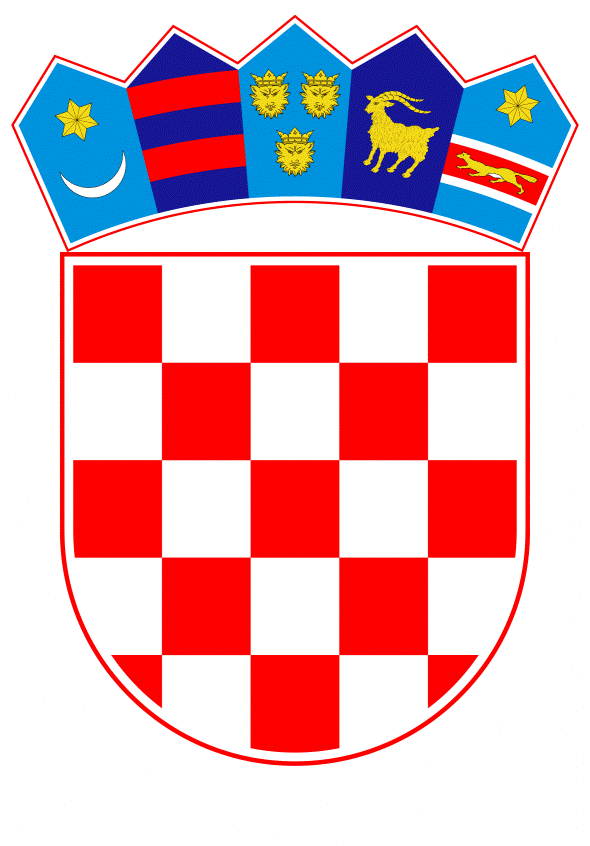 VLADA REPUBLIKE HRVATSKEZagreb, 14. veljače 2019.______________________________________________________________________________________________________________________________________________________________________________________________________________________________PrijedlogNa temelju članka 31. stavka 2. Zakona o Vladi Republike Hrvatske (Narodne novine,  br. 150/11, 119/14, 93/16 i 116/18) u vezi sa člankom 67. stavkom 4. Zakona o pomorskom dobru i morskim lukama (Narodne novine, br. 158/03, 100/04, 141/06, 38/09, 123/11 – Odluka Ustavnog suda Republike Hrvatske i 56/16), Vlada Republike Hrvatske je na sjednici održanoj ___________________ donijelaO D L U K Uo davanju prethodne suglasnosti na Odluku Upravnog vijeća Lučke uprave Rijeka o utvrđivanju teksta Obavijesti o namjeri davanja koncesije za radove, usluge i gospodarsko korištenje pomorskog dobra na Zagreb Deep Sea kontejnerskom terminalu u luci RijekaI.Daje se prethodna suglasnost na Odluku o utvrđivanju teksta Obavijesti o namjeri davanja koncesije za radove, usluge i gospodarsko korištenje pomorskog dobra na Zagreb Deep Sea kontejnerskom terminalu u luci Rijeka Urbroja: 679/18 L.U., koju je donijelo Upravno vijeće Lučke uprave Rijeka na sjednici održanoj 28. rujna 2018. godine, a kojom se utvrđuje tekst Obavijesti o namjeri davanja koncesije za izgradnju preostalih objekata podgradnje, potrebne objekte nadgradnje, opremu Zagreb Deep Sea kontejnerskog terminala, te korištenje tako opremljenog kontejnerskog terminala za obavljanje djelatnosti iskrcaja, ukrcaja, prekrcaja, prijevoza i skladištenja kontejnera, kao i za operacije RoRO teretom i sve druge s tim povezane i prateće aktivnosti na rok od pedeset (50) godina.II.Ova Odluka stupa na snagu danom donošenja.Klasa:Ur.broj:Zagreb,Predsjednikmr. sc. Andrej PlenkovićObrazloženjeSukladno članku 67. stavku 4. Zakona o pomorskom dobru i morskim lukama lučka uprava koja upravlja lukom otvorenom za javni promet od osobitoga (međunarodnoga) gospodarskog interesa za Republiku Hrvatsku koncesiju za obavljanje lučkih djelatnosti koje zahtijevaju korištenje postojećih i/ili gradnju novih građevina i drugih objekata podgradnje i nadgradnje na lučkom području, može dati na rok od 30 do 50 godina samo uz prethodno ishođenu suglasnost Vlade Republike Hrvatske.Upravno vijeće Lučke uprave Rijeka želi provesti postupak javnog prikupljanja ponuda u cilju davanja koncesije koja podrazumijeva razvoj, poslovanje i upravljanje Zagreb Deep Sea kontejnerskog terminala, koji se nalazi na lokaciji nekadašnjeg Zagrebačkog pristaništa u luci Rijeka. Koncesija bi se sastojala od dvije komponente:Prva komponenta koncesije (Faze 1 i 1A - 400 metara obalnog zida sa zaobaljem i pozadinskom površinom, te eventualno i po ispunjenju zakonskih uvjeta tzv. Intermodalni terminal) se odnosi na područja što ih je Lučka uprava Rijeka već u pretežitoj mjeri izgradila (izgradnjom cjelokupne lučke podgradnje), pa će se od koncesionara zahtijevati da o vlastitom trošku ta područja dogradi (izgradnjom odgovarajuće nadgradnje), opremi odgovarajućom opremom, te gospodarski koristi.Na dijelu lučkog područja koji čini drugu komponentu koncesije (Faza 2), Lučka uprava Rijeka nije izvodila nikakve građevinske radova, a koncesija predviđa mogućnost koncesionara da samostalno odluči hoće li pristupiti izgradnji i opremanju tzv. Faze 2, pri čemu bi izgradnja podrazumijevala izgradnju cjelokupne podgradnje i nadgradnje, kao i opremanje te korištenje, sve o vlastitom trošku koncesionara. Izgradnja i opremanje Faze 2 u naravi bi dovela do produženja obalnog zida i zaobalja za dodatnih 280 metara, čime bi se postigla puna dužina od ukupno 680 metara, te povećao kapacitet terminala.Prije početka postupka davanja koncesije, u okviru pripremnih radnji, Lučka uprava Rijeka je izradila Studiju opravdanosti davanja koncesije iz koje proizlazi kako se koncesija koja obuhvaća obje komponente ne može amortizirati u roku od 30 godina, već je za isto potrebno dodijeliti koncesiju na rok od 50 godina.Stav je Lučke uprave Rijeka da bi predmetnu koncesiju trebalo dodijeliti na razdoblje od 50 godina, no ukoliko koncesionar u određenim rokovima ne izjavi da namjerava pristupiti izgradnji, opremanju i korištenju Faze 2 ili ukoliko izjavi da namjerava tako učiniti ali radove izgradnje i opremanja ne dovrši u određenim rokovima, razdoblje trajanja koncesije bi se skratilo na 29 godina i 11 mjeseci, što će biti izričito i jasno navedeno u dokumentaciji za nadmetanje i ugovoru o koncesiji.Sukladno navedenom, a u skladu s člankom 67. stavkom 4. Zakona, Lučka uprava Rijeka, je svojim dopisom od dana 05. listopada 2018. godine (broj: 679/18 L.U.) zatražila je suglasnost Vlade Republike Hrvatske na Odluku o utvrđivanju teksta Obavijesti o namjeri davanja koncesije  za radove, usluge i gospodarsko korištenje pomorskog dobra na Zagreb Deep Sea kontejnerskom terminalu u luci Rijeka, kojom se raspisuje javno prikupljanje ponuda za dodjelu koncesije za izgradnju i gospodarsko korištenje pomorskog dobra u luci Rijeka na rok od 50 godina.Prihod od naknade za koncesije čini prihod Lučke uprave Rijeka, koja ga je, sukladno članku 61. Zakona o pomorskom dobru i morskim lukama, dužna uložiti u izgradnju i održavanje lučke nadgradnje i podgradnje, opremanje luke opremom za zaštitu mora od onečišćenja s brodova, održavanje dubine u luci i na sidrištu luke i troškove poslovanja lučke uprave.Zagreb Deep Sea kontejnerski terminal (ZDSCT) će u konačnici zauzimati površinu od približno 20 hektara. Zamišljen je kao pristanište dužine 680 m s prosječnom širinom terminala od 300 m. Planirana dubina mora uz pristanište je minimalno 20 m. Za terminal je predviđena fazna izgradnja. Prva faza uključuje izgradnju pristaništa u dužini od 400 m (gradi Lučka uprava Rijeka kao davatelj koncesije, uz financijsku podršku Svjetske banke). Druga faza predviđa produženje do ukupne dužine pristaništa od 680m (opcija izgradnje za budućeg koncesionara) čime bi se ostvarili preduvjeti za postizanje punog kapaciteta terminala od 600.000 do 800.000 TEU-a godišnje. Dakle, ovaj projekt predstavlja zajedničku investiciju Lučke uprave Rijeka i budućeg koncesionara. Davatelj koncesije će financirati, projektirati, izgraditi, ispitati i staviti u uporabu na koncesijskom području, obalni zid sa zaobaljem minimalne dužine četiri stotine metara, raspoloživu dubinu mora duž obalnog zida od dvadeset metara, te zaobalje površine približno 4 ha. Koncesionar će temeljem Ugovora o koncesiji dovršiti terminal, s opcijom produženja obalnog zida za daljnjih 280 metara, sagraditi sve potrebne objekte, te iste opremiti, sve kako bi predmetno područje moglo funkcionirati kao moderan i efikasan kontejnerski terminal. Riječka luka je najveća nacionalna morska luka i luka preko koje se ostvaruje najveći prekomorski lučki promet roba, zbog čega se učinci ulaganja u razvoj luke, osim kroz direktnu ekonomsku opravdanost, trebaju promatrati i kroz doprinos ukupnom razvitku, razvitku okruženja i na tome izvedenoj društveno-gospodarskoj opravdanost. ZDSCT nije namijenjen samo izgradnji i modernizaciji luke Rijeka, već je osmišljen i kao potpora hrvatskom gospodarstvu kako bi postalo dinamičnije i konkurentnije. Projekt modernizacije riječke luke (u kojem je izgradnja i stavljanje u uporabu ZDSCT najznačajniji dio) direktno će i posredno djelovati na razvoj cjelokupnog područja, jer će se kroz promet većih količina roba koristiti više usluga i donijeti direktne prihode kako Državnom proračunu Republike Hrvatske tako i proračunu lokalne zajednice.Predlagatelj:Ministarstvo mora, prometa i infrastrukturePredmet:Prijedlog odluke o davanju prethodne suglasnosti na Odluku Upravnog vijeća Lučke uprave Rijeka o utvrđivanju teksta Obavijesti o namjeri davanja koncesije za radove, usluge i gospodarsko korištenje pomorskog dobra na Zagreb Deep Sea kontejnerskom terminalu u luci Rijeka